Agenda #23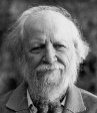 May 24th – June 4th            
Humanities (3) Mr. HaflinA Look Ahead: B BlockThursdayMay 24Day 1ClassworkCollect Chapter 7 SGSpongebob and Lord of the FliesGraphic Organizer WorkHomework  In-Class Essay tomorrowFridayMay 25 Day 2No Homework Weekend!ClassworkIn-Class Essay (Essay #13)Collect prewritingHomework No Homework Weekend! Enjoy the long weekend!Finish Up Essay, submit to turnitin.com and Google Classroom TuesdayMay 29Day 3ClassworkReview Chapter 7Start Reading Chapter 8Homework  Please finish reading Chapter 8 and answer the SG questions for tomorrowWednesdayMay 30Day 4ClassworkReview Chapter 8 Key Passages Biblical Allusion SheetStart Reading Chapter 9Homework  Please finish reading Chapter 9 and answer the SG questions for tomorrowThursdayMay 31Day 5ClassworkReviewing Chapter 9Assign Essay #14: Lord of the Flies CreativeReading Chapter 10Homework  Please read Chapter 11 and answer the SG questions for MondayFridayJune 1Day 6No Class TodaySame HW as Day 5MondayJune 4Day 7Classwork Brainstorming and working on Essay #14Reading Chapter 12Homework  Please finish Brainstorming and Prewriting #1-3 for tomorrowPlease finish reading Lord of the Flies for tomorrow with Chapter 12 SG questions